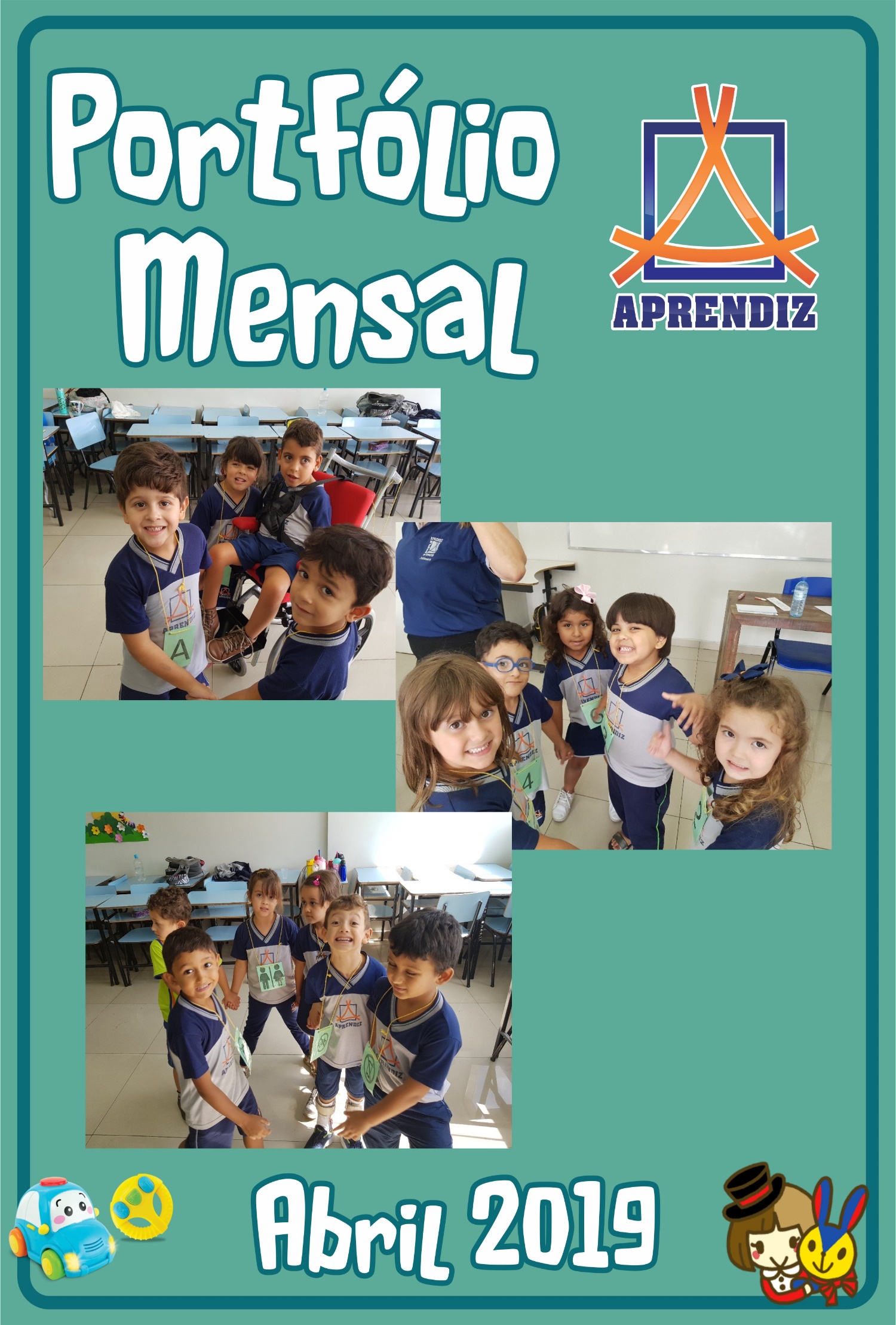 DISCIPLINASOCIOEMOCIONALASSISTINDO O FILME DO LIVRO“O ESPELHO DO SENTIMENTO” RECONTADO POR CRIANÇAS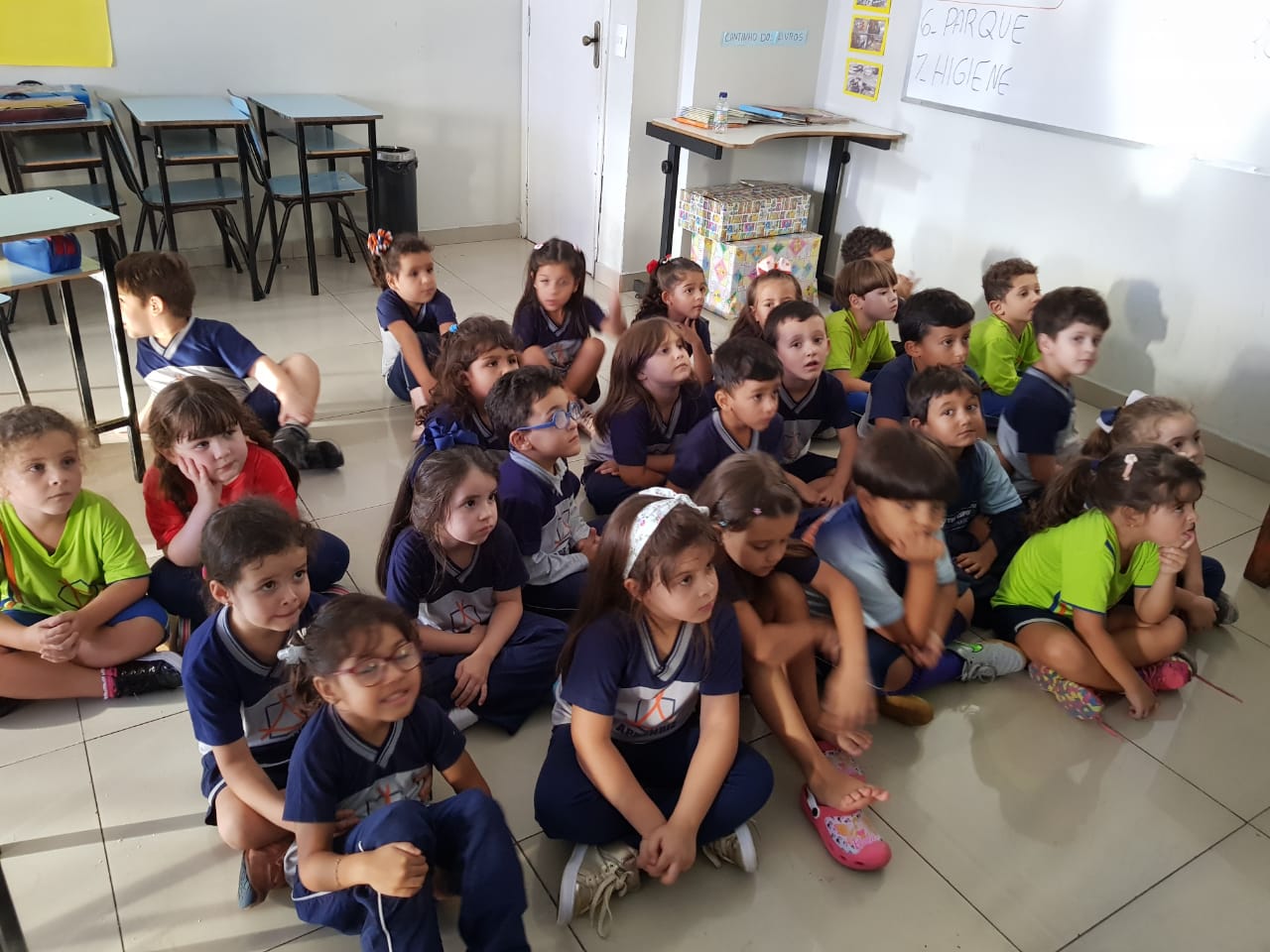 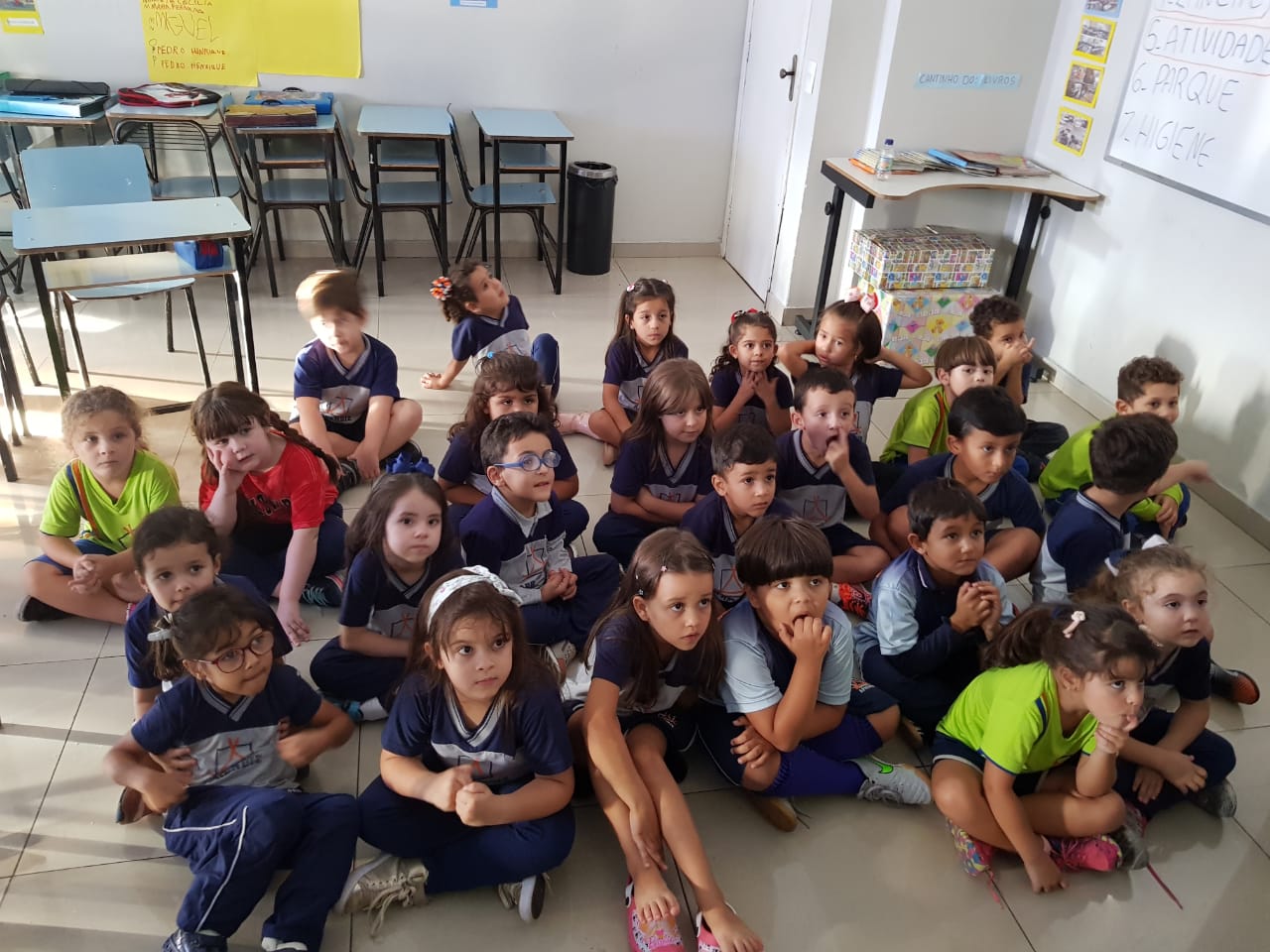 PROJETOLEITURAITINERANTECONTINUAÇÃO DA HISTÓRIA DO LIVRO “A GALINHA DOS OVOS DE OURO”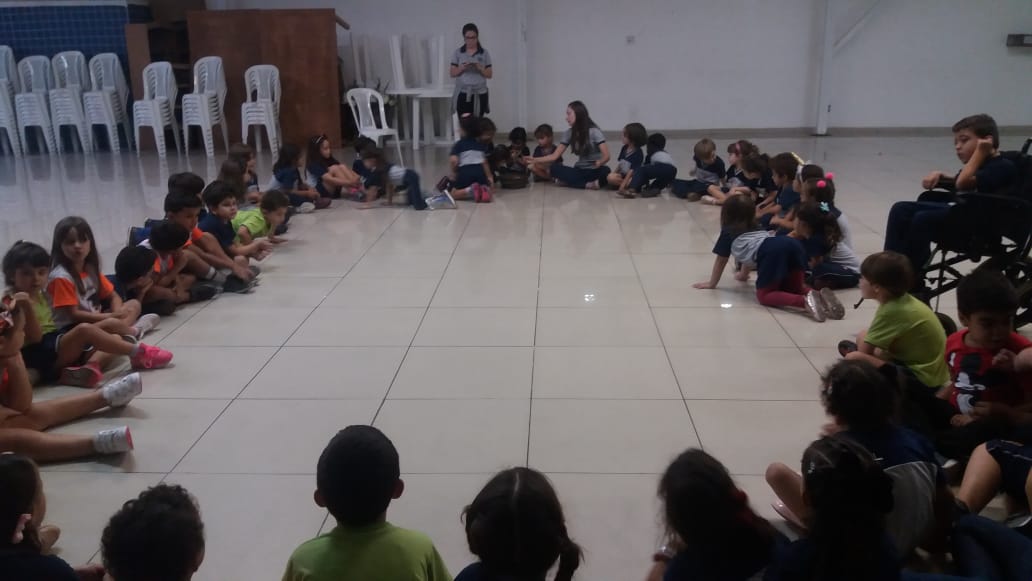 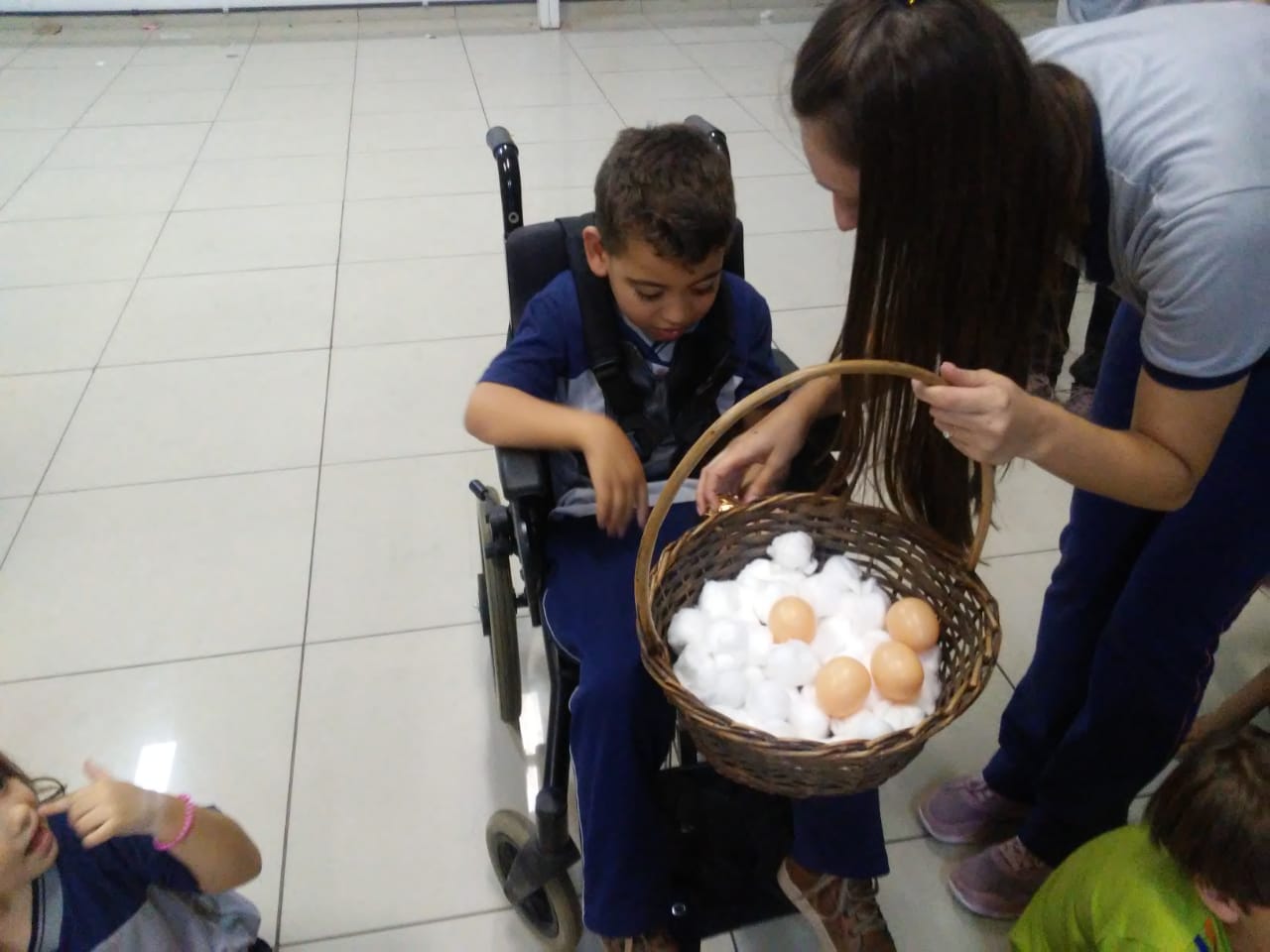 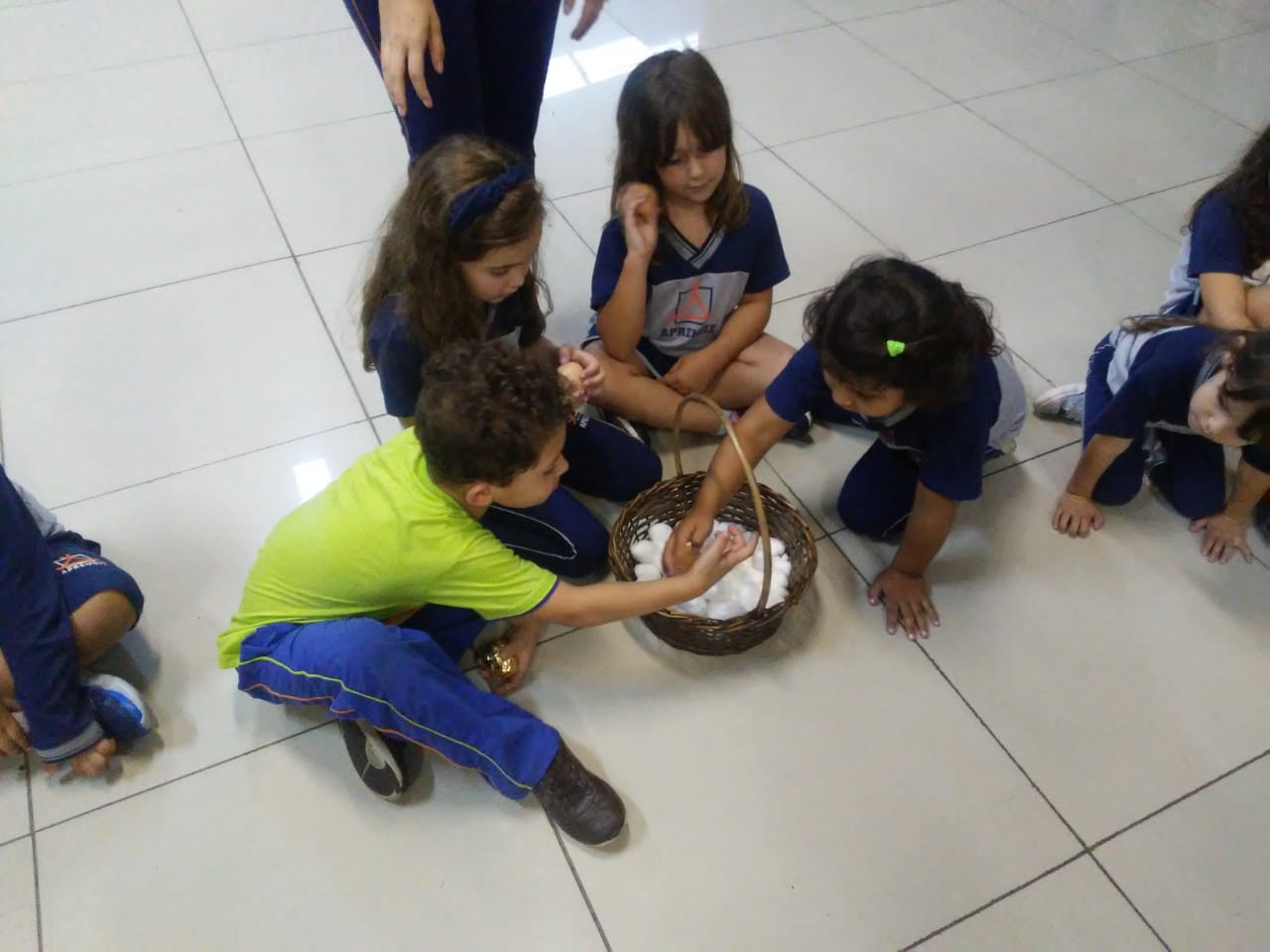 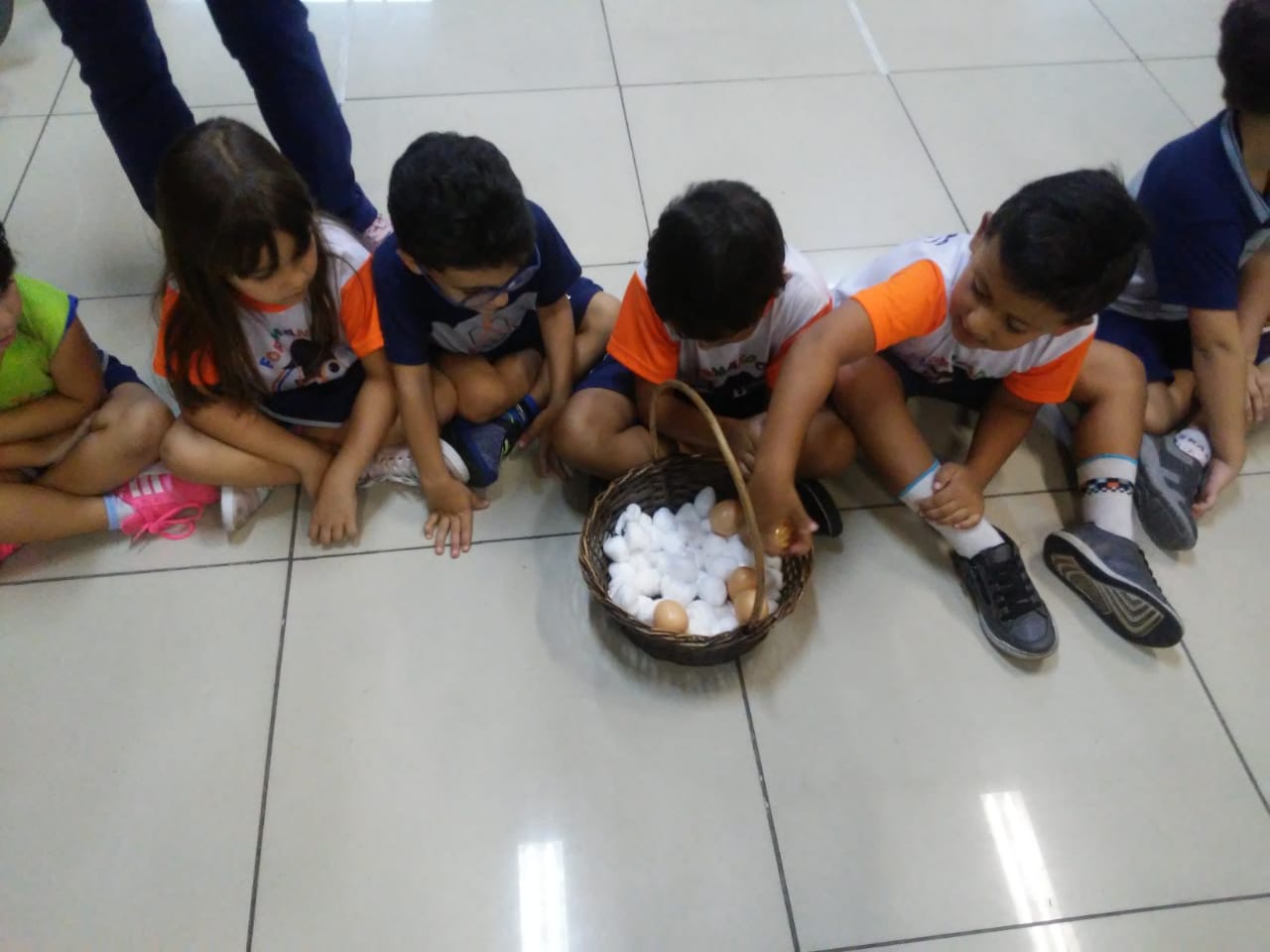 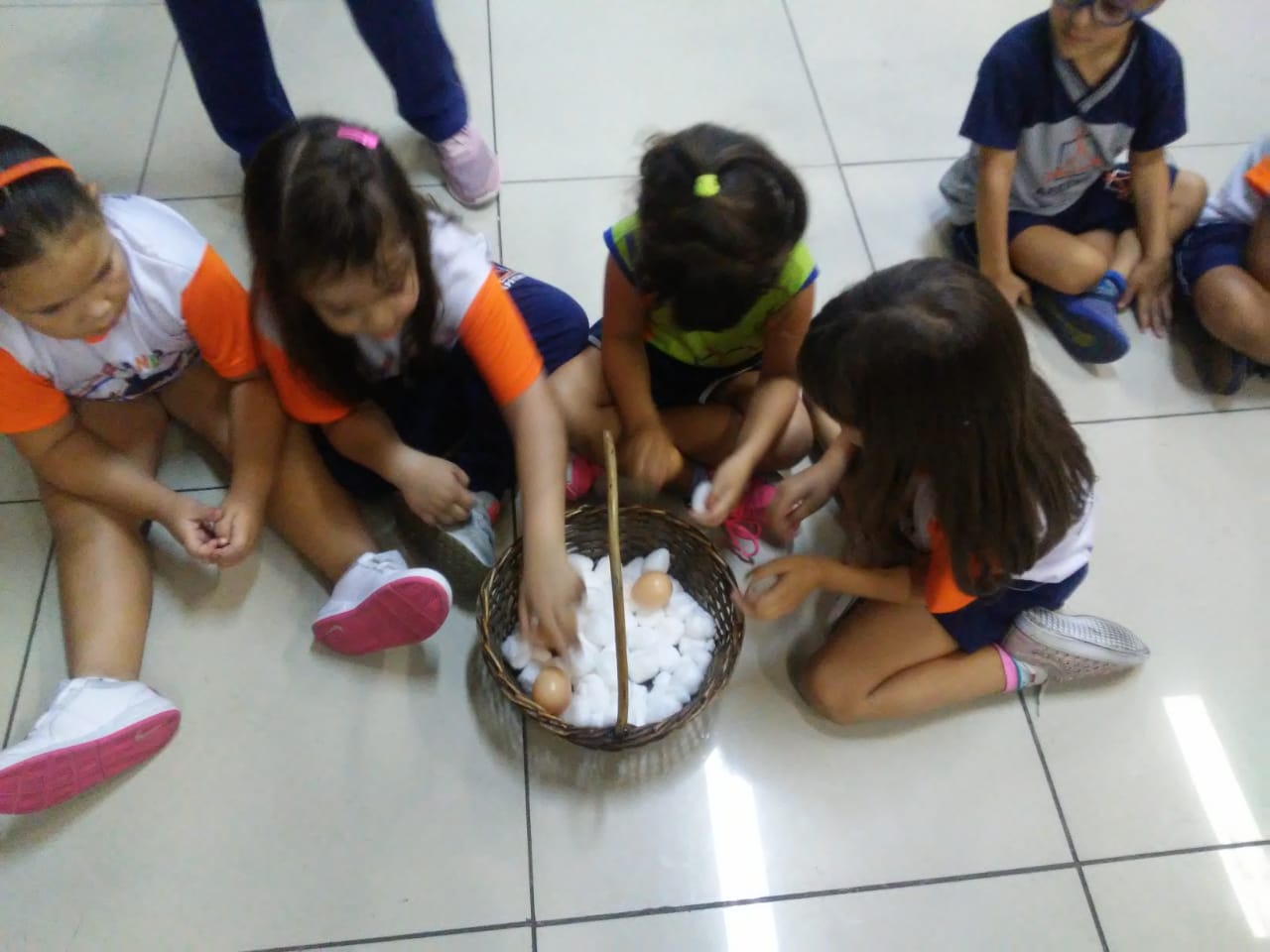 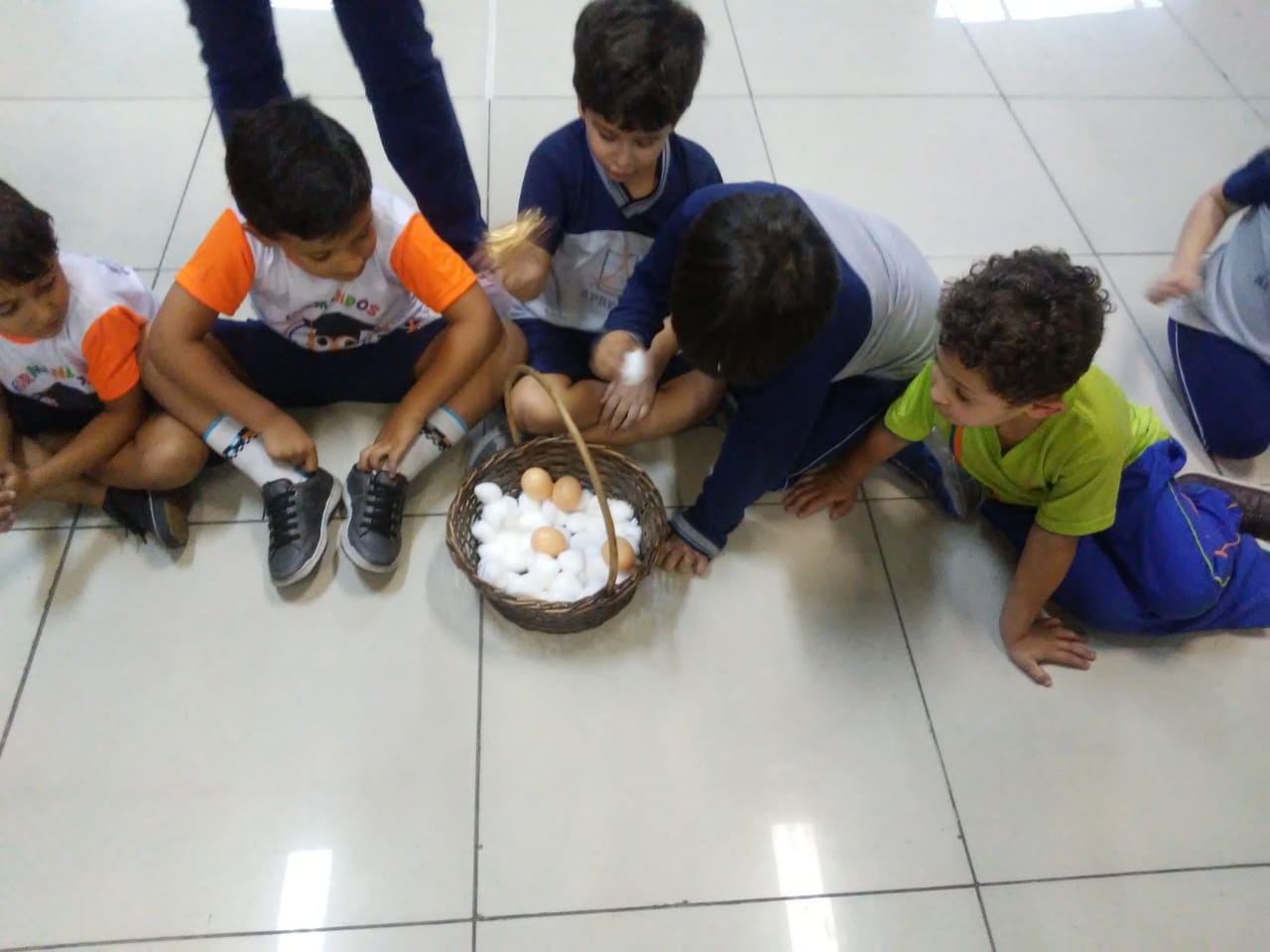 PROJETOEDUCAÇÃOFINANCEIRACONHECENDO O VALOR DO DINHEIRO E REPRESENTANDO SUA QUANTIDADE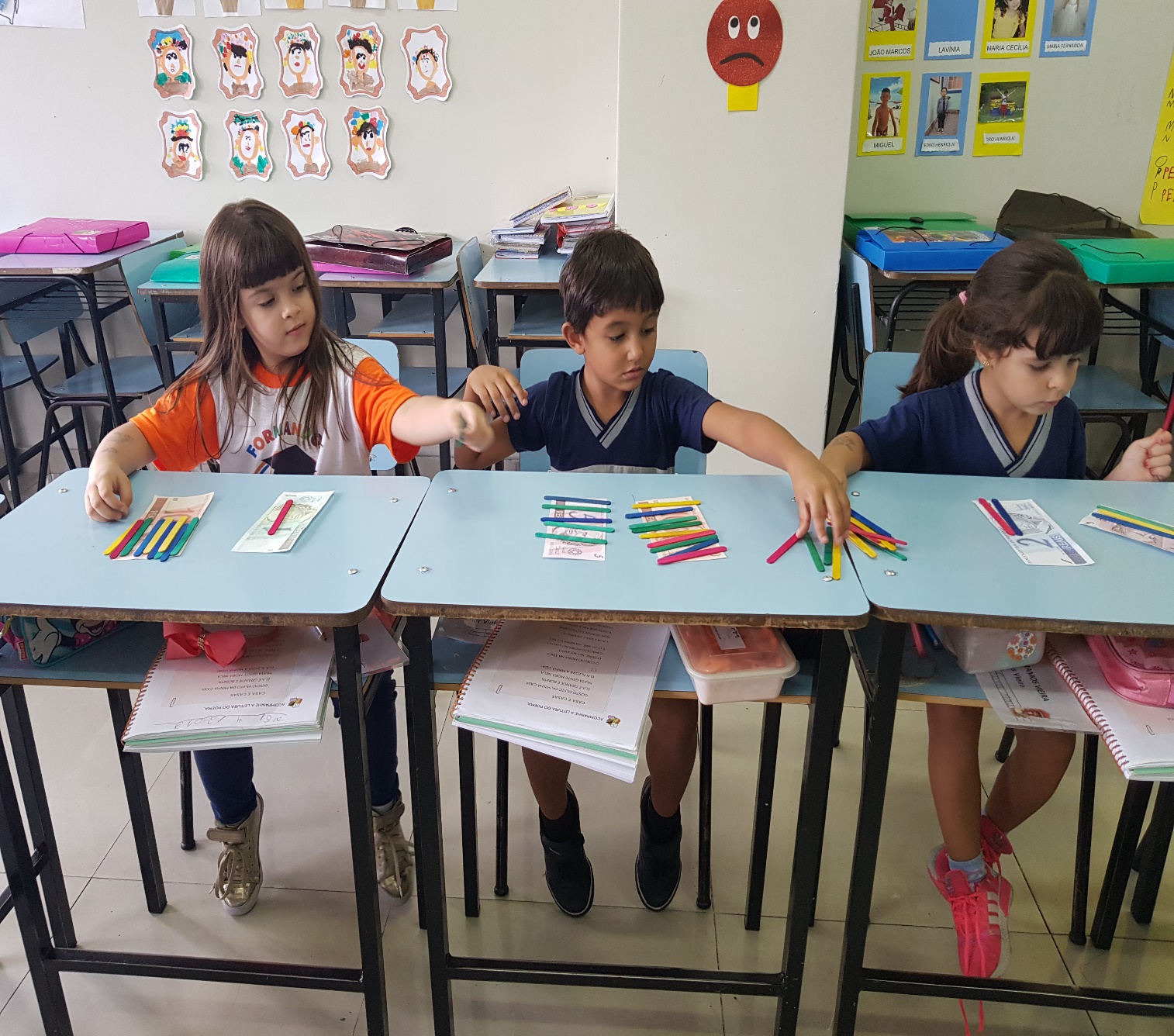 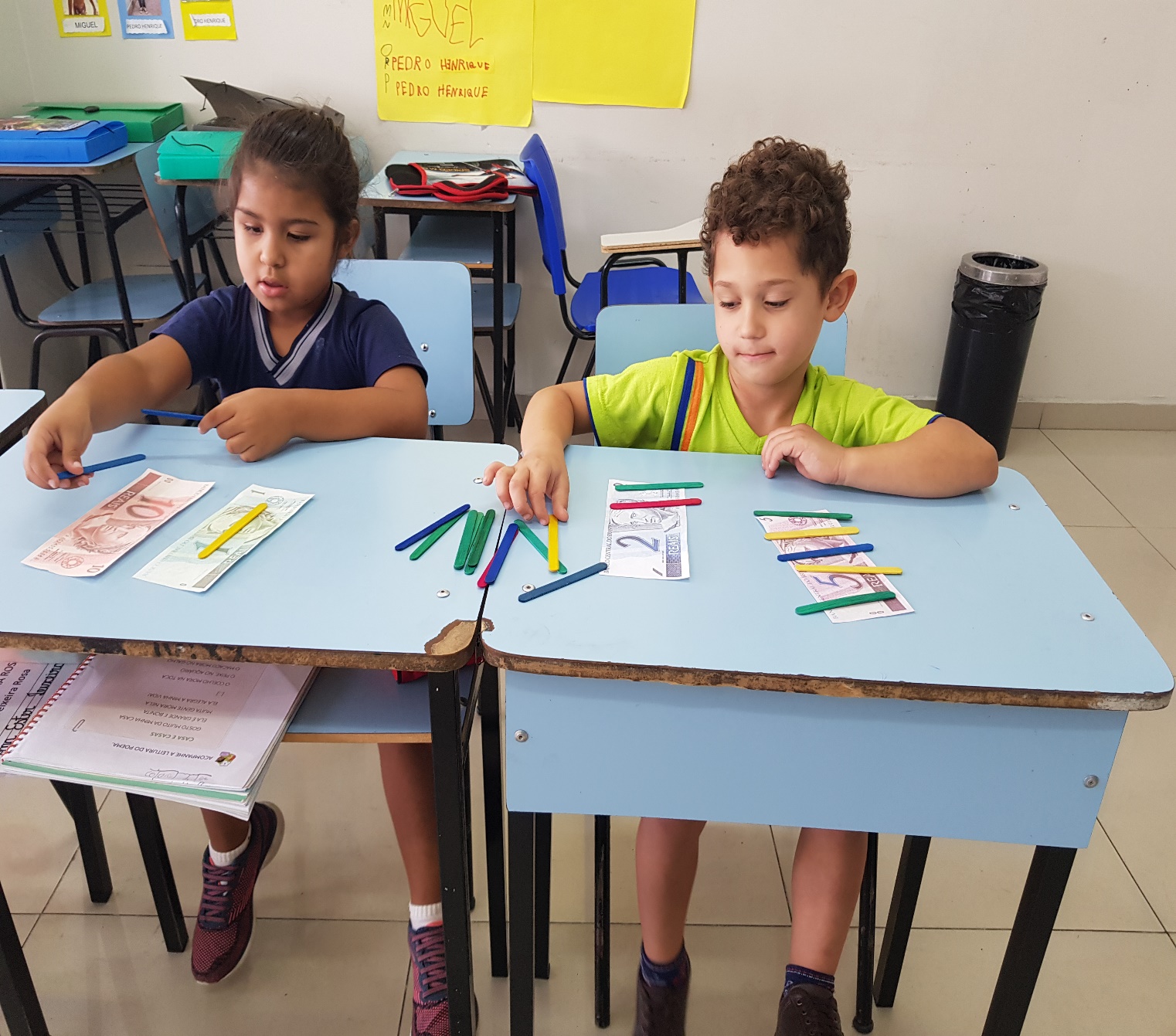 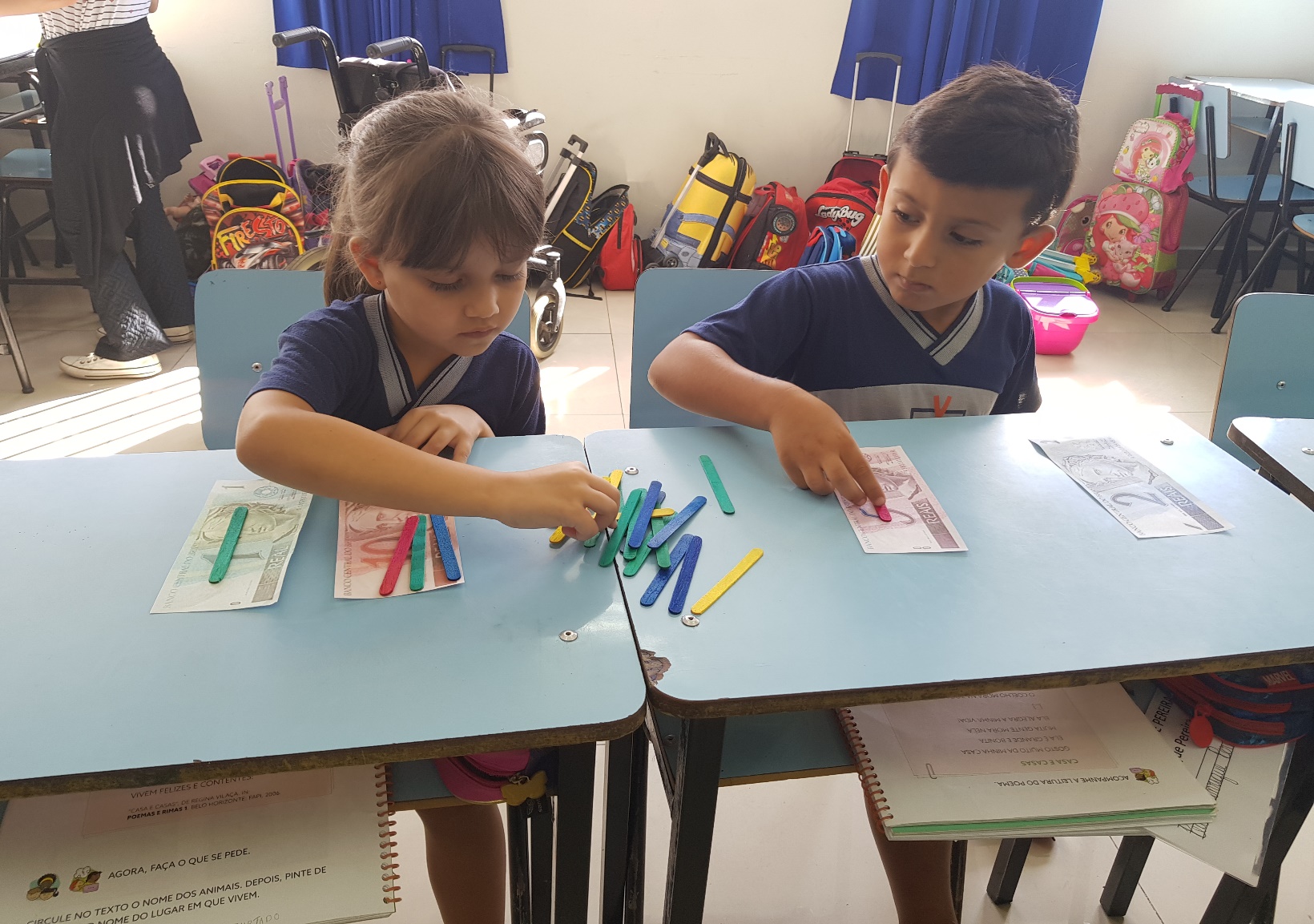 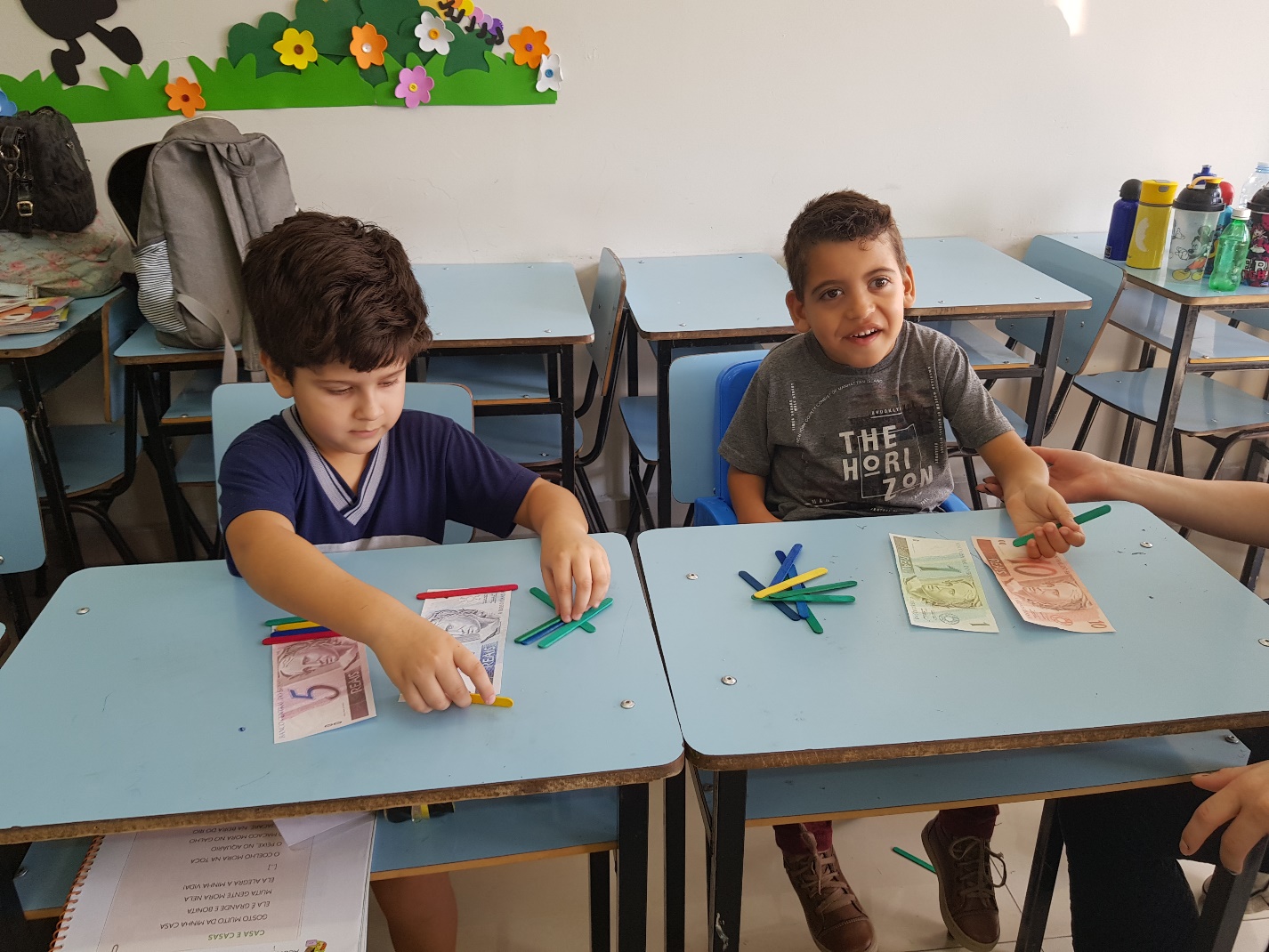 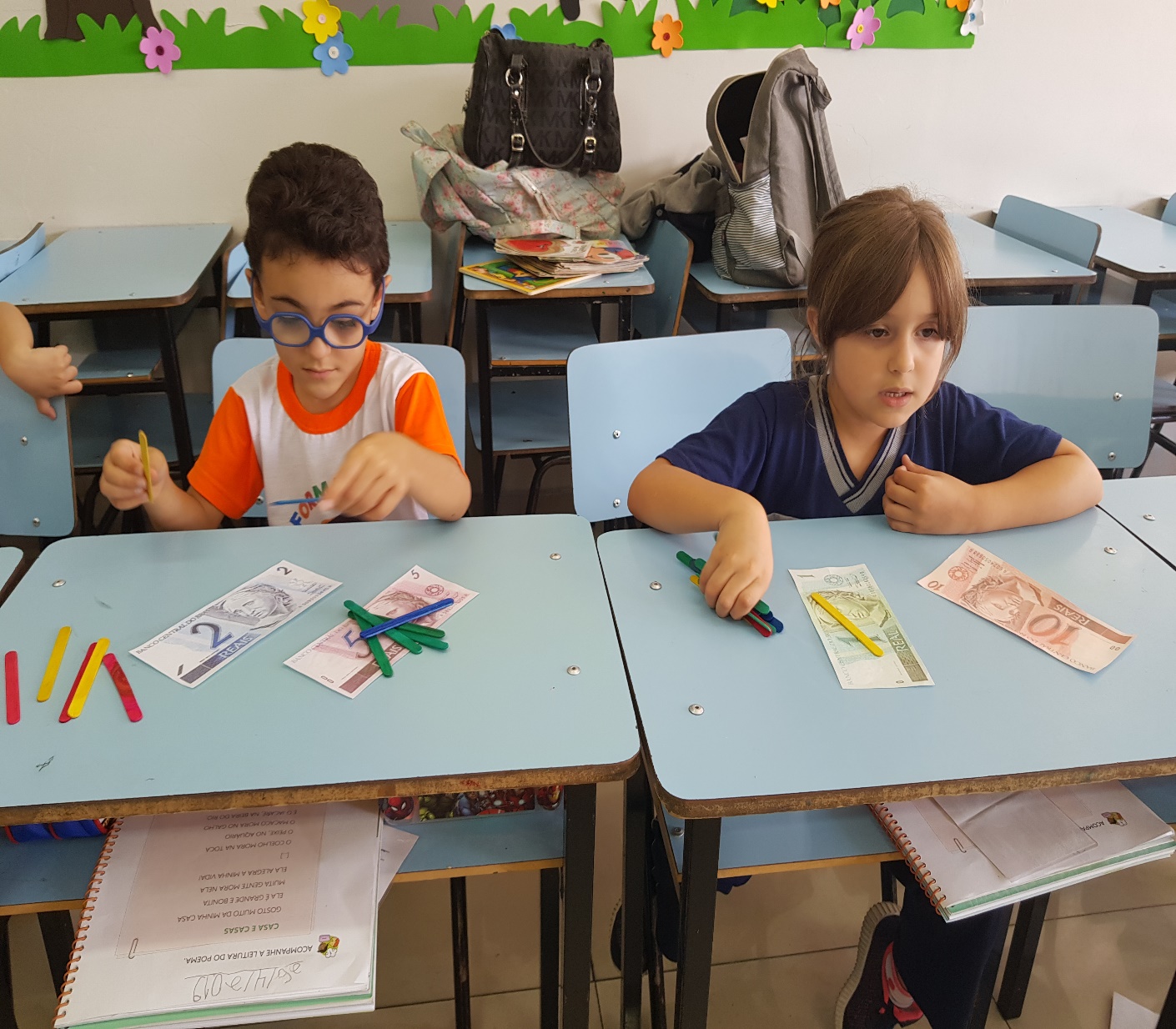 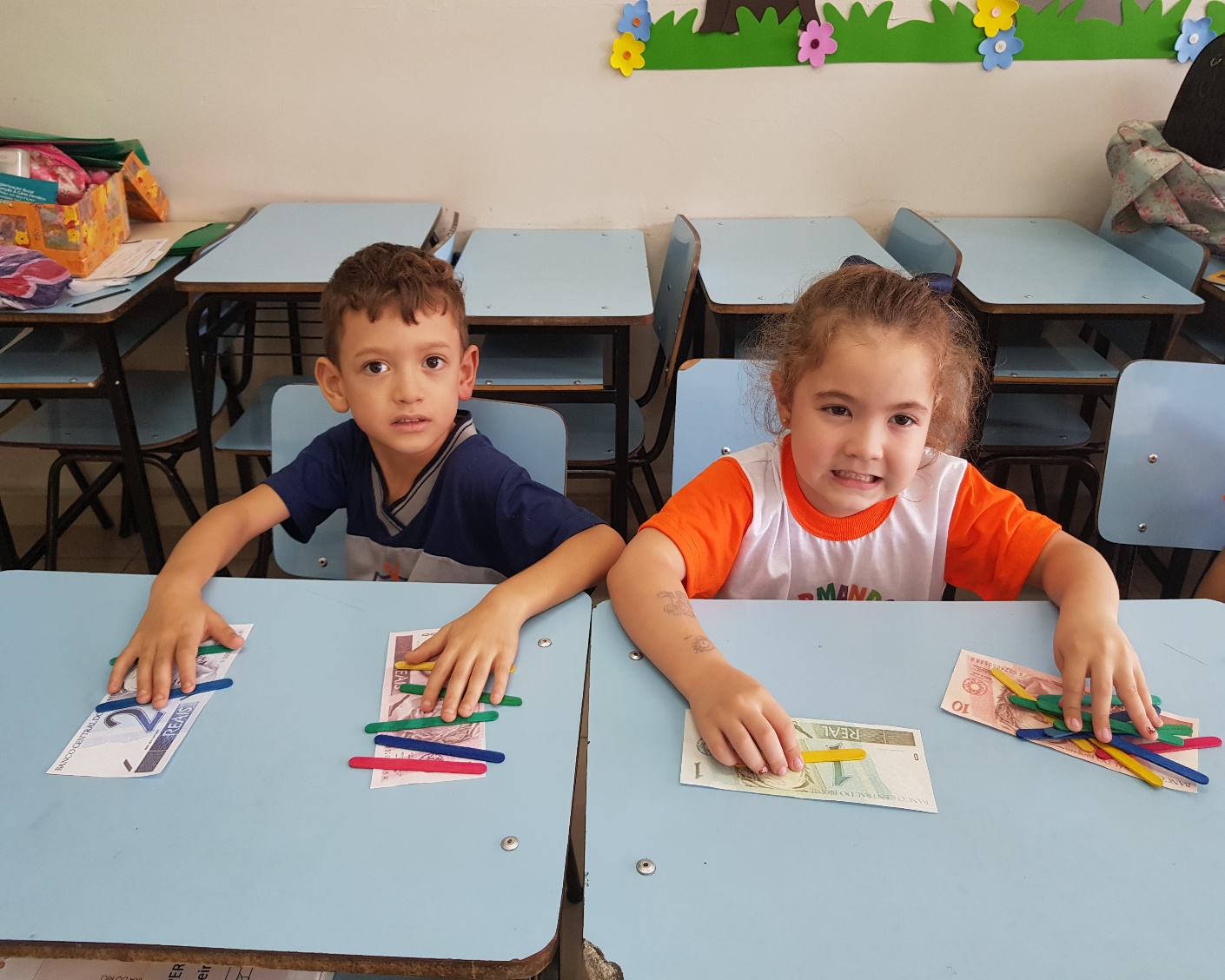 